请填写以下信息，并发送给Kristin Runde和大会筹集委员会请于2022年6月6日之前将此表格发送至以下电子邮件地址：GMC主席Kristin Runde，kristinrunde@hotmail.com；Asa Helga Ragnarsdottir，GMC副主席asahragn@hi.is；Patrick Ogutu，GMC的秘书patogutu2002@yahoo.com. 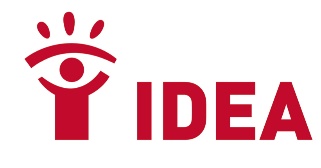 IDEA 理事会议注册表2022年7月4日2022年7月5日2022年7月6日名字：姓氏：电子邮件地址：电话号码：（包括国家代码）地址：邮政编码：IDEA成员是否您需要关于加入IDEA的信息吗？是否是否您需要关于加入IDEA的信息吗？是否是否您需要关于加入IDEA的信息吗？是否是否您需要关于加入IDEA的信息吗？是否是否您需要关于加入IDEA的信息吗？是否是否您需要关于加入IDEA的信息吗？是否是否为IDEA组织成员单位的委派代表是否是否IDEA组织成员单位名称：IDEA组织成员单位名称：IDEA组织成员单位名称：IDEA组织成员单位名称：是否为IDEA组织成员单位的委派代表是否是否个人会员是否是否是否是否是否是否语言法语法语西班牙语中文其他语言膳食要求住宿要求您或您的组织是否自愿向团结基金提供捐款？(该基金将帮助那些依靠团结基金的捐助而加入GCM的人们。如果您愿意，请注明您的捐款金额。)是否请以美元或欧元为单位注明该金额：是否请以美元或欧元为单位注明该金额：是否请以美元或欧元为单位注明该金额：是否请以美元或欧元为单位注明该金额：是否请以美元或欧元为单位注明该金额：是否请以美元或欧元为单位注明该金额：您的意见和问题